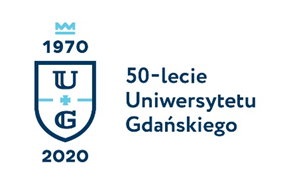 Monika Rogo
Biuro Rzecznika Prasowego Uniwersytetu Gdańskiegoul. Bażyńskiego 880-309 Gdańsktel.: (58) 523 25 84kom.: 725 991 100e-mail: monika.rogo@ug.edu.plhttp://www.ug.edu.pl/plGdańsk, 2 kwietnia 2020Informacja prasowa
Prof. Krystyna Bieńkowska-Szewczyk z UG 
w ministerialnym zespole doradczym dot. COVID-19
Zgodnie z zarządzeniem Ministra Nauki i Szkolnictwa Wyższego został powołany Zespół doradczy do spraw działań związanych z zapobieganiem, przeciwdziałaniem i zwalczaniem COVID-19, którego członkiem została prof. dr hab. Krystyna Bieńkowska-Szewczyk, Kierownik Zakładu Biologii Molekularnej Wirusów w Instytucie Biotechnologii Uniwersytetu Gdańskiego.Do zadań zespołu należy w szczególności: przygotowywanie i przedstawianie ministrowi informacji o sytuacji epidemicznej i o badaniach naukowych związanych z epidemią wywołaną zachorowaniami na COVID-19, analizowanie potrzeb związanych ze wspieraniem prowadzonych w Polsce badań naukowych dotyczących wirusa SARS-CoV-2 oraz przedstawianie ministrowi rekomendacji w tym zakresie.W skład zespołu wchodzą: przewodniczący Maciej Żylicz oraz członkowie: Aneta Afelt, Krystyna Bieńkowska-Szewczyk, Janusz Bujnicki, Jerzy Duszyński, Piotr Fiedor, Jakub Gołąb, Paweł Grieb,  Małgorzata Kęsik-Brodecka, Jacek Klawe, Radosław Owczuk, Miłosz Parczewski, Krzysztof Pyrć, Marek Sanak, Tomasz Smiatacz, Anna Szerling.Prof. dr hab. Krystyna Bieńkowska-Szewczyk jest Kierownikiem Zakładu Biologii Molekularnej Wirusów w Instytucie Biotechnologii UG na Międzyuczelnianym Wydziale Biotechnologii Uniwersytetu Gdańskiego i Gdańskiego Uniwersytetu Medycznego.Zarządzenie Ministra Nauki i Szkolnictwa Wyższego w sprawie powołania Zespołu